Kurstilbud våren 2024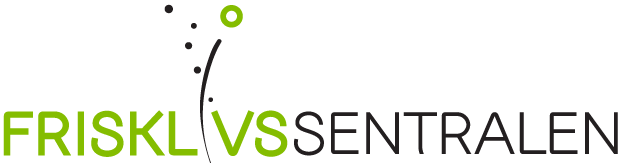         


Spørsmål og påmelding: frisklivssentralen@varnesregionen.no / Tlf: 918 71 292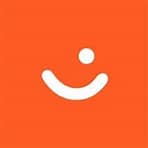 Nr.Kurstilbud og oppstart Kursledere og kursstedPris1Endringskurs for bedre helseEndringsprosessBra matMat og følelserLivskvalitet og selvfølelseBærekraftige vanerOppstart tirsdag 12.03.kl. 13.00 -15.00.
5 kurstreff a 2 timer.Malene J. Bjørngaard, ernæringsrådgiverTone iren Melan, helsesykepleier
Sted: Helsehuset 1. etg. Yrkesvegen 2.400,-2Pust, bevegelse og avspenning
6 ukers kurs (1 time pr. uke) 
Start 09.01, tirsdager      kl. 15.00-16.00

6 ukers kurs (1 time pr. uke) 
Start 27.02, tirsdager      kl.15.00-16.00
Lene Fundtaunet, instruktør.Sted: Helsehuset 1.etg.Yrkesvegen 2.400,-3Læring- og mestringskurs: Diabetes type 2.SykdomslæreBlodsukkermåling/injeksjonsteknikkKosthold og ernæringFysisk aktivitetTannhelseKursdag kl. 09.00-15.00. Dato kommer.
Kurset holdes av endokrinolog fra sykehuset Levanger.Kontaktperson:Henrikke A. Myhre, diabetessykepleier   
Sted: Breidablikkvegen 3
200,-4Sov godt -kursTeori HjemmeoppgaverErfaringsutvekslingTiltakOppstart mandag 8. april kl. 13-154 kurstreff a 2 timer. Start kl. 13-15. Tone Melan, helsesykepleier Kirsti Tronsmo, fysioterapeut 



Sted: Helsehuset 1. etg. Yrkesvegen 2.400,-5Tankevirus-kurs
 - Teori, hjemmeoppgave og tiltak 
3 kurstreff a 1,5 timeDato kommer (april/mai)Tone Melan, helsesykepleier Eirin Dahl, sykepleier

Sted: Helsehuset 1. etg. Yrkesvegen 2.
200,-